Checklist gegevens aangifte inkomstenbelasting 2023Alle inhoud © 2023 Register Belastingadviseurs De modellen en andere documenten opgesteld door het Register Belastingadviseurs zijn met de uiterste zorg samengesteld en uitsluitend bestemd voor RB-leden en/of hun kantoorgenoten. De modellen kunt u als voorbeeld gebruiken bij het opstellen van uw eigen overeenkomsten en/of brieven. Aan het opstellen van dit model is de grootst mogelijke zorg besteed. Het opstellen van brieven en overeenkomsten is echter maatwerk. Ondanks de zorgvuldige samenstelling van dit model, aanvaardt het Register Belastingadviseurs geen enkele aansprakelijkheid voor schade, direct dan wel indirect, ten gevolge van eventuele fouten, vergissingen of onvolledigheden in dit model. Indien u er voor kiest dit model te gebruiken, dan doet u dit voor eigen rekening en risico c.q. voor rekening en risico van uw organisatie. U c.q. uw organisatie draagt daarom ook als enige de verantwoording voor zowel de inhoud als het gebruik. Dit model kan verwijzen naar andere websites of andere bronnen. Het Register Belastingadviseurs heeft geen controle of zeggenschap over zulke andere websites en bronnen en is niet verantwoordelijk of aansprakelijk voor de beschikbaarheid, de inhoud en de veiligheid daarvan, noch voor eventuele inbreuken op auteursrechten of andere intellectuele eigendomsrechten via zulke websites of bronnen. Voor vragen kunt u contact opnemen met ons kantoor.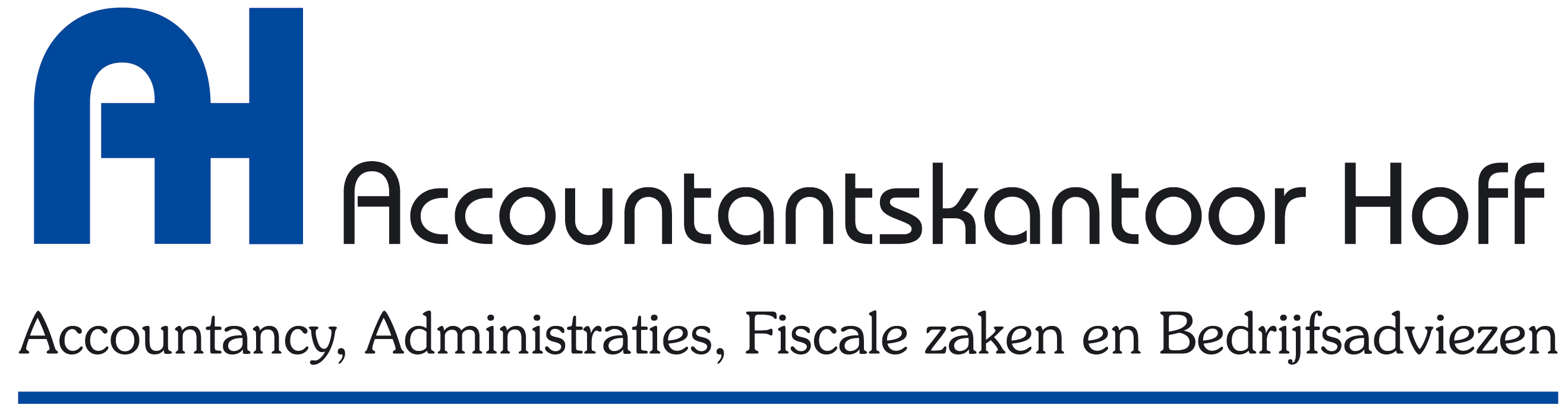 Accountantskantoor HoffDe Oude Veiling 12, 1689 AA ZWAAGTel. +31(0)229 - 280 090https://www.accountantskantoorhoff.nl/info@hoffaccountants.nlGegevens aangifte inkomstenbelasting 2023Voor het opstellen van uw aangifte hebben wij uw gegevens nodig. Om u in staat te stellen deze gegevens overzichtelijk en zo volledig mogelijk aan te leveren, hebben wij onderstaande vragenlijst opgesteld. Wij verzoeken u de gegevens, voor zover van toepassing, in te vullen en de gevraagde stukken (bij voorkeur kopieën daarvan) mee te sturen. Persoonlijke gegevensDeze gegevens vindt u grotendeels op de uitnodiging tot het doen van aangifte. Stuur de aangiftebrief mee. U hoeft de gegevens die al op dat formulier staan hieronder niet in te vullen, behalve als ze niet juist zijn.Let op: Als uw echtgeno(o)t(e) / partner zelf ook inkomsten of aftrekposten heeft, moet hij of zij een eigen formulier invullen.Is uw persoonlijke situatie in 2023 anders dan in 2022?				Let op:Kinderen tot 27 jaar – stiefkinderen en pleegkinderen waarvoor in enig jaar een pleegvergoeding is ontvangen daaronder begrepen – kwalificeren in principe niet als fiscaal partner van hun (stief/pleeg)ouder. In bepaalde situaties moeten meerderjarige pleegkinderen verzoeken om niet als fiscaal partner te worden aangemerkt van hun pleegouder. Personen die niet in Nederland wonen en geen kwalificerende buitenlandse belastingplichtige zijn, kunnen niet kwalificeren als fiscaal partner.KinderenHeeft u thuiswonende kinderen? Zo ja: vul hieronder de voorletters, geboortedata en burgerservicenummers (BSN) van de kinderen in.AanslagenIndien aanwezig meesturen:Voorlopige aanslag(en)/teruggave(n) 2023.Indien u dit jaar voor het eerst uw aangifte door ons laat verzorgen: een kopie van
uw aangifte over 2022.Eventuele beschikkingen kinderopvangtoeslag 2023, huurtoeslag 2023, kindgebonden budget 2023 of zorgtoeslag 2023.Werk en overige inkomsten	Inkomsten van werkgevers, pensioenen e.d.Had u in 2023:inkomsten uit dienstbetrekking;een uitkering (van UWV, Sociale Verzekeringsbank en dergelijke);een pensioenuitkering of een lijfrente-uitkering, waarop loonheffing is ingehouden.In alle gevallen: een kopie van de jaaropgave(n) 2023 en de recentste salarisstrook van werkgever(s) of uitkeringsinstantie(s) meesturen.
Auto of fiets van de zaakRijdt u in een auto of fiets van de zaak, dan heeft uw werkgever de belasting die over de bijtelling moet worden betaald al op uw loon ingehouden. U hoeft geen gegevens te verstrekken.Verklaring geen privégebruik auto Als u minder dan 500 privékilometers rijdt, dan kunt u een Verklaring geen privégebruik auto aanvragen bij de Belastingdienst. Heeft u dat gedaan en die verklaring aan uw werkgever overhandigd, dan is geen belasting ingehouden. De kans is groot dat de Belastingdienst u vraagt om aan te tonen dat u inderdaad zo weinig privékilometers heeft gereden. Dat kunt u bewijzen met een gedetailleerde rittenadministratie (zie www.belastingdienst.nl). Daaruit moet blijken welke ritten u op welke datum heeft gemaakt. Ook de bestemmingen en het aantal gereden kilometers moeten zijn vermeld. U hoeft de rittenadministratie niet mee te sturen.Woon/werkverkeer met openbaar vervoerHeeft u regelmatig met het openbaar vervoer naar uw werk gereisd? Zo ja dan opgeven:Andere inkomstenHeeft u naast uw inkomsten uit dienstbetrekking nog inkomsten uit andere werkzaamheden? Zo ja, stuurt u dan een opgave van:de ontvangen inkomsten;de betaalde kosten.Graag een specificatie bijvoegen.Eigen woningAls u in 2023 een nieuwe hypothecaire lening bent aangegaan of een bestaande lening heeft verhoogd.Een kopie van de leningsovereenkomst. Het adviesrapport van de hypotheekadviseur.  Als u in 2023 uw eigenwoningschuld heeft verhoogd:Een opgave van de gedane uitgaven voor verbetering of onderhoud van de eigen woning met bewijsstukken.Heeft u voor de aflossing van uw eigenwoningschulden een spaar- of levenhypotheek afgesloten?Zo ja: een kopie van de polis (niet de offerte!), tenzij u deze al eerder aan ons heeft verstrekt.Heeft u voor de aflossing van uw eigenwoningschulden een geblokkeerde beleggings- of spaarrekening afgesloten?Zo ja, een kopie van de overeenkomst, tenzij u deze al eerder aan ons heeft verstrekt.Heeft u (een deel van) uw eigen woning in 2023, al of niet tijdelijk, verhuurd aan derden? Denk bijvoorbeeld aan verhuur van uw woning tijdens uw vakantie, kamerverhuur aan een student of kamerverhuur via AirBNB of als bed and breakfest.  Zo ja, een opgave van de aard van de verhuur, de verhuurperiode, de inkomsten en de kosten die u in verband met deze verhuur heeft gemaakt.Let op! De kosten en rente die betrekking hebben op de eigen woning zijn in 2023 nog slechts aftrekbaar tegen een tarief van maximaal 36,93%. Als het belastbaar inkomen uit werk en woning (box 1) meer bedraagt dan € 73.031, dan wordt het eigenwoningforfait belast tegen 49,50%.Andere onroerende zakenTweede woningHeeft u een vakantiehuis of een andere dan eigen woning in Nederland of in het buitenland? Zo ja, dan ontvangen wij graag de volgende informatie:Het (de) adres(sen)Een opgave van de waarde van de woning volgens de woz-beschikking van de gemeente voor het belastingjaar 2023 (waardepeildatum per 1 januari 2022). Graag een kopie meesturen.Wordt de woning langdurig verhuurd? Zo ja, wat is de kale huurprijs per maand? Graag een kopie van het huurcontract, tenzij u deze al eerder aan ons heeft verstrekt. Graag kopie van de betalingsbewijzen bijvoegen.De kans is groot dat de Hoge Raad in 2024 oordeelt dat het box 3 inkomen berekend moet worden op het werkelijk genoten rendement. Dit betekent dat wellicht de opbrengsten en kosten van de tweede woning aan Belastingdienst doorgegeven moet worden. 
Daarom ontvangen wij van u een opgave van de aard van de eventuele verhuur en indien van toepassing de verhuurperiode, de inkomsten en de kosten die u in verband met de tweede woning heeft gemaakt. Graag kopie van de betalingsbewijzen bijvoegen.  Andere onroerende zakenHeeft u andere onroerende zaken (niet woningen) in Nederland of in het buitenland? Zo ja, dan ontvangen wij graag de volgende informatie:Het (de) adres)sen;De waarde(n) bij vrije verkoop per 1 januari 2023.De kans is groot dat de Hoge Raad in 2024 oordeelt dat het box 3 inkomen berekend moet worden op het werkelijk genoten rendement. Dit betekent dat wellicht de opbrengsten en kosten van de tweede woning aan Belastingdienst doorgegeven moet worden. Daarom ontvangen wij van u een opgave van de aard van de verhuur, de verhuurperiode, de inkomsten en de kosten die u in verband met de andere onroerende zaken heeft gemaakt. Graag kopie van de betalingsbewijzen bijvoegen.  Terbeschikkingstelling van vermogen aan verbonden persoon of bvAls u vermogen ter beschikking stelt aan uw eigen bv of aan een onderneming of bv van een verbonden persoon, dan moet u dat vermogen en het resultaat daaruit opgeven als resultaat uit overige werkzaamheden. Hierbij kunt u denken aan de verhuur van een bedrijfspand, loods, zelfstandige werkruimte of het hebben van een schuldvordering. Maar ook andere situaties zijn mogelijk. Ook als u onder ongebruikelijke voorwaarden binnen de familiesfeer vermogen ter beschikking stelt aan een onderneming of bv van een familielid, dan kan de terbeschikkingstellingsregeling van toepassing zijn. Wij verzoeken u daarom aan ons mee te delen of u (financiële) banden onderhoudt met ‘verbonden ondernemingen of vennootschappen’. Zo ja, dan ontvangen wij graag onder meer:de N.A.W.-gegevens c.q. de naam- en vestigingsplaats van de verbonden onderneming of bv;Een aanduiding van de aard van verbondenheid (bijvoorbeeld: “onderneming partner” of “bv van vader”);de waarde(n) per 1 januari 2023 en 31 december 2023 van het terbeschikkinggestelde vermogen;de meest recente woz-beschikking van de eventueel ter beschikking gestelde onroerende zaak;de opbrengsten en de kosten.Indien u een huwelijkspartner of geregistreerd partner bent van de verbonden persoon, dan zijn voor de aangifte de huwelijksvoorwaarden van belang. Dit geldt ook als uw huwelijkspartner of geregistreerd partner het vermogensbestanddeel ter beschikking stelt aan een verbonden persoon.Inkomensten uit aanmerkelijk belangOverige bezittingen en schulden (in Nederland en in het buitenland)Bankrekeningen, spaartegoeden, vorderingen en contant geldVan alle bank- en spaarrekeningen het saldo per 1 januari 2023 en 31 december 2023 (kopie jaaroverzicht). Inclusief die van minderjarige kinderen;Van de vorderingen het saldo per 1 januari 2023 en 31 december 2023 (specificatie);Contant geld voor zover meer dan € 596 (€ 1.192 voor partners) per 1 januari 2023 en 31 december 2023.Effecten en andere beleggingen, in de ruimste zin van het woord, maar exclusief onroerende zaken:Een overzicht van de samenstelling en waarde per 1 januari 2023 en 31 december 2023 (bijvoorbeeld de fondsenstaat van uw bank). Hieronder valt ook een eventueel bezit aan cryptovaluta;Het bedrag van de in 2023 ingehouden dividendbelasting;Het bedrag van de in 2023 ontvangen buitenlandse dividenden en ingehouden buitenlandse dividendbelasting per fonds;Bij kapitaalverzekeringen: een kopie van de polis (om te beoordelen of een vrijstelling van toepassing is, tenzij deze al eerder is verstrekt) en de jaaropgave van de opgebouwde waarde;Geef groene beleggingen apart aan. Hiervoor kan een vrijstelling gelden.Andere bezittingen, NIET voor persoonlijk gebruik in eigen huishoudenVoorbeelden: inboedel in een verhuurde woning, een verhuurde caravan of boot;Een overzicht met de waarden daarvan per 1 januari 2023 en 31 december 2023.Kunstvoorwerpen (ten minste voor 70% belegging)Voorbeelden: verzameling kunstvoorwerpen ter belegging, verzameling oldtimers ter belegging;Een overzicht met de waarden daarvan per 1 januari 2023 en 31 december 2023.SchuldenAlle schulden zoals schulden voor de aanschaf van een tweede woning, boot, caravan, schulden aan banken, creditcardmaatschappijen, warenhuizen, leveranciers van gas, water, elektra, internet en telefonie etc. (maar niet de schuld die is aangegaan voor de eigen woning);Een overzicht met de waarden daarvan per 1 januari 2023 en 31 december 2023.De kans is groot dat de Hoge Raad in 2024 oordeelt dat het box 3 inkomen berekend moet worden op het werkelijk genoten rendement. Dit betekent dat wellicht de opbrengsten en kosten van de tweede woning aan Belastingdienst doorgegeven moet worden. Daarom ontvangen wij van u een opgave van de inkomsten en de kosten die u in verband met de overige bezittingen en schulden heeft gemaakt. Graag kopie van de betalingsbewijzen bijvoegen.  Bijzondere aftrekpostenZiektekostenAls u in 2023 een aanzienlijk bedrag aan ziektekosten heeft betaald dat niet wordt vergoed door uw verzekering, dan heeft u mogelijk recht op een aftrek wegens ziektekosten. Onder ziektekosten vallen de niet-vergoede kosten van artsen, ziekenhuizen, door een arts voorgeschreven behandelingen en medische hulpmiddelen. Ook dieetkosten en vervoerskosten kunnen onder voorwaarden in aftrek worden gebracht. Niet als ziektekosten worden aangemerkt bijvoorbeeld premies voor uw ziektekostenverzekering, eigen bijdragen of eigen risico’s Zorgverzekeringswet, uitgaven voor zorg die volgens de Zorgverzekeringswet verplicht verzekerd zijn, begrafeniskosten, eigen bijdragen op grond van WLZ en WMO, brillen of contactlenzen, ooglaserbehandelingen, scootmobielen, rolstoelen, aanpassingen aan een woning, bepaalde in-vitrofertilisatiebehandelingen, krukken, looprekken, rollators, uitgaven voor geestelijke gezondheidszorg of dyslexie van minderjarigen.Let op: Er geldt een inkomensafhankelijke drempel voor de aftrek van ziektekosten. Voor een alleenstaande met een verzamelinkomen tot en met € 8.603 is de drempel € 149. Voor inkomen boven € 8.603 tot en met € 45.695 is deze 1,65% van het verzamelinkomen. Voor inkomen boven € 45.695 bedraagt de drempel € 753 plus 5,75% over het verzamelinkomen boven € 45.695. Als uw kosten lager zijn dan de geldende drempel, dan is niets aftrekbaar. Denkt u aan aftrek toe te komen, geef dan een specificatie van alle ziektekosten. Voor fiscale partners worden de ziektekosten en verzamelinkomens samengeteld, en gelden aangepaste drempels. ScholingskostenVanaf 1 januari 2023 zijn studiekosten niet meer aftrekbaar. In plaats daarvan kunt u een STAP-budget aanvragen bij UWV. AlimentatieHeeft u in 2023 alimentatie betaald aan uw ex-echtgeno(o)t(e) of ex-partner? (Het gaat niet om alimentatie voor de kinderen)Het in 2023 betaalde bedrag en betalingsbewijzen;Naam, adresgegevens en burgerservicenummer van uw ex-echtgeno(o)t(e) of ex-partner.LijfrentepremiesDe in 2023 betaalde premies en betalingsbewijzen;Een kopie van de polis (niet de offerte), tenzij al eerder verstrekt;Betaalde bemiddelingskosten bij een direct ingaande lijfrente en betalingsbewijs;De pensioenopgave (UPO) van het pensioenfonds van uw werkgever over 2022.Let op: Vanaf 2023 zijn de jaar- en reserveringsruimte verruimdArbeidsongeschiktheidsverzekeringenDe in 2023 betaalde premies en betalingsbewijzen;Een kopie van de afgesloten polis, tenzij al eerder verstrekt.GiftenHeeft u periodieke of eenmalige giften gedaan aan een algemeen nut beogende instelling (ANBI)? Denk ook aan eventueel vrijwilligerswerk, waarbij u heeft afgezien van een kostenvergoeding waar u wel recht op had. Giften moeten schriftelijk kunnen worden aangetoond. De giften moeten in totaal meer dan € 60 bedragen. De giften moeten bovendien een drempel van 1% van het (gezamenlijk) verzamelinkomen (vóór aftrek persoonsgebonden aftrek) overschrijden (tenzij sprake is van een zogenoemde periodieke gift).Stuur een specificatie van de betaalde bedragen en betalingsbewijzen mee.Let op! De persoonsgebonden aftrekposten zijn in 2023 nog slechts aftrekbaar tegen een tarief van maximaal 36,93%.Overige informatieDeze vragenlijst bestrijkt alleen de meest voorkomende situaties. Wij verzoeken u ons de onderwerpen te melden die in dit formulier niet zijn opgenomen, maar die voor uw aangifte wel van belang kunnen zijn. Neem contact met ons op indien u twijfelt. Liever een vraag teveel dan een onjuiste aangifte!Het is aan te raden om in ieder geval contact met ons op te nemen als een van de volgende situaties op u van toepassing is:U heeft een onderneming of bent een onderneming gestart (bijvoorbeeld ZZP-er).U bent medegerechtigde in een onderneming.U heeft een erfenis of een schenking ontvangen, of u heeft zelf een schenking gedaan.U heeft recht op een (onverdeeld) aandeel in een erfenis.U heeft aandelen, vorderingen, rechten of schulden waarvan moet worden aangenomen dat daarmee te behalen voordelen mede een beloning voor verrichte werkzaamheden zijn.U heeft vermogensbestanddelen afgezonderd in een afgezonderd particulier vermogen of u bent erfgenaam van iemand die dat heeft gedaan.Voor vragen kunt u contact opnemen met ons kantoor.Accountantskantoor HoffDe Oude Veiling 12, 1689 AA ZWAAGTel. +31(0)229 - 280 090https://www.accountantskantoorhoff.nl/info@hoffaccountants.nlUw gegevensNaam en voorletters:Adres:Postcode en woonplaats:Telefoon privé:Telefoon werk/mobiel:E-mail:Burgerservicenummer (BSN) :Geboortedatum:Bankrekening teruggave:Echtgeno(o)t(e) / partnerNaam en voorletters:Adres		:Postcode en woonplaats	:Burgerservicenummer (BSN):Geboortedatum		:Bankrekening teruggave:Voor gehuwden/geregistreerd partners:Voor gehuwden/geregistreerd partners:Voor gehuwden/geregistreerd partners:Voor gehuwden/geregistreerd partners:Voor gehuwden/geregistreerd partners:Bent u het hele jaar 2023 gehuwd/geregistreerd partners geweest?Zo nee, welke periode wel? (data)Bent u in 2023 gehuwd of een geregistreerd partnerschap aangegaan?Zo ja, op (datum)Bent u in 2023 duurzaam gescheiden gaan leven? Zo ja, op (datum)Heeft u in 2023 een verzoek tot echtscheiding ingediend en bent u ingeschreven op een ander adres in de basisregistratie personen?Zo ja, op (datum)Bent u in 2023 gescheiden? Zo ja, op (datum)Bent u gehuwd/geregistreerd partners onder huwelijkse voorwaarden/
partnerschapsvoorwaarden?Zo ja, wij ontvangen graag een kopie voor ons dossier, tenzij we deze al eerder van u hebben ontvangen.Voor ongehuwden:Voor ongehuwden:Voor ongehuwden:Voor ongehuwden:Voor ongehuwden:Woonde u het hele jaar 2023 samen?Zo nee, welke periode wel? (data)Bent u beiden het hele jaar 2023 op hetzelfde adres in de basisregistratie personen ingeschreven?Zo nee, welke periode wel? (data)Bent u in 2023 gaan samenwonen?Zo ja, op (datum)Bent u in 2023 uit elkaar gegaan?Zo ja, op (datum)Heeft u samen een notarieel samenlevingscontract?Zo ja, op (datum)Heeft u samen een kind/kinderen gekregen?Zo ja, op (datum)Heeft u een kind van uw partner erkend?Zo ja, op (datum)Heeft uw partner een kind van u erkend?Zo ja, op (datum)Bent u als partner aangemeld voor de pensioenregeling van uw partner?Zo ja, op (datum)Is uw partner aangemeld als partner voor uw pensioenregeling?Zo ja, op (datum)Bent u samen eigenaar van uw woning?Zo ja, op (datum)Staat op uw woonadres een meerderjarige huisgenoot/huurder ingeschreven met een minderjarig kind dat bij hem/haar woont?Zo ja, vanaf (datum)VoorlettersGeboortedatumBurgerservicenummer (BSN) Een kopie van de openbaarvervoerverklaring of reisverklaring van uw werkgever.Een kopie van de openbaarvervoerverklaring of reisverklaring van uw werkgever.Een kopie van de openbaarvervoerverklaring of reisverklaring van uw werkgever.Indien u niet het gehele jaar reisde: de reisperiode (de periode waarin u niet hebt gereisd door thuiswerken in verband met de coronacrisis hoeft u niet mee te rekenen)De reiskostenvergoeding die u van uw werkgever ontving (jaarbedrag)€ € Kapitaalverzekering eigen woningKapitaalverzekering eigen woningKapitaalverzekering eigen woningKapitaalverzekering eigen woningKapitaalverzekering eigen woningKapitaalverzekering eigen woningHeeft u in 2023 gebruik gemaakt van de mogelijkheid om uw kapitaal-verzekering eigen woning af te kopen?Zo ja, tot welk gedrag?Graag een kopie van de opgave.€ € Stamrecht/lijfrenteStamrecht/lijfrenteStamrecht/lijfrenteStamrecht/lijfrenteStamrecht/lijfrenteHeeft u in 2023 gebruik gemaakt van de mogelijkheid om uw stamrecht/lijfrente af te kopen?Zo ja, tot welk bedrag?Graag een kopie van de opgave.€ PensioenPensioenPensioenPensioenPensioenHeeft u in 2023 gebruik gemaakt van de mogelijkheid om uw pensioen af te kopen?Zo ja, tot welk gedrag?Graag een kopie van de opgave.€ OudedagsverplichtingOudedagsverplichtingOudedagsverplichtingOudedagsverplichtingOudedagsverplichtingHeeft u in 2023 gebruik gemaakt van de mogelijkheid om uw oudedagsverplichting af te kopen?Zo ja, tot welk gedrag?Graag een kopie van de opgave.€ AlimentatieHeeft u in 2023 alimentatie ontvangen? Zo ja:AlimentatieHeeft u in 2023 alimentatie ontvangen? Zo ja:AlimentatieHeeft u in 2023 alimentatie ontvangen? Zo ja:AlimentatieHeeft u in 2023 alimentatie ontvangen? Zo ja:AlimentatieHeeft u in 2023 alimentatie ontvangen? Zo ja:Bedrag (niet het bedrag ontvangen voor kinderen)Bedrag (niet het bedrag ontvangen voor kinderen)€ € € Ontvangen vanOntvangen vanOntvangen vanOntvangen vanOntvangen vanNaam betalerNaam betalerAdresAdresPostcode en woonplaatsPostcode en woonplaatsAls u de eigenaar en tevens bewoner bent van uw eigen (hoofd)woningAls u de eigenaar en tevens bewoner bent van uw eigen (hoofd)woningAls u de eigenaar en tevens bewoner bent van uw eigen (hoofd)woningAls u de eigenaar en tevens bewoner bent van uw eigen (hoofd)woningDe waarde volgens de woz-beschikking van de gemeente voor het belastingjaar 2023 (waardepeildatum  per 1 januari 2022). Graag kopie bijvoegen.€ € € Betaalde hypotheekrente (niet de aflossing of premies).
Graag kopie jaaropgaaf bijvoegen.€ € € Maakte u vóór 1 januari 2013 al gebruik van renteaftrek eigen woning? Zo ja, vanaf welke datum en graag een kopie van de aangifte IB 2012 of een hypotheekrenteoverzicht 2012 overleggenRestant schuld aan het einde van het jaar.
Graag kopie jaaropgaaf bijvoegen.€ € € Betaalde erfpachtcanon.
Graag kopie nota’s bijvoegen.€ € € Ontvangen vrijgestelde schenkingen inzake verwerving, onderhoud, verbetering of aflossing eigenwoningschuld. € € € Als u tijdelijk twee woningen (geen tweede woning) heeft (gehad)Als u tijdelijk twee woningen (geen tweede woning) heeft (gehad)Als u tijdelijk twee woningen (geen tweede woning) heeft (gehad)Als u tijdelijk twee woningen (geen tweede woning) heeft (gehad)Van beide woningen een kopie van de woz-beschikking.Is de leegstaande (nieuwe) woning uitsluitend bestemd om binnen drie jaar als eigen woning te dienen?Zo ja, dan ook van deze woning opgave van rente en dergelijke zoals van een eigen woning.Is in 2023 de leegstaande (voormalige) woning minder dan drie jaar geleden verlaten?Zo ja, datum dat de voormalige eigen woning is verlaten (voor zover nog niet bij ons bekend) en opgave van rente en dergelijke zoals van de eigen woning.Is de voormalige eigen woning in 2023 tijdelijk verhuurd in afwachting van verkoop?Zo ja, opgave van de verhuurperiode.Is de voormalige eigen woning in 2023 verhuurd zonder dat deze te koop staat, dan is de woning een tweede woning geworden. Zie dan het onderdeel Tweede woning hierna. Als u in 2023 een nieuwe eigen woning heeft gekocht:Als u in 2023 een nieuwe eigen woning heeft gekocht:Als u in 2023 een nieuwe eigen woning heeft gekocht:Als u in 2023 een nieuwe eigen woning heeft gekocht:Een kopie van de afrekening van de notaris van de aankoop van de woningEen kopie van de afrekening van de notaris van de aankoop van de woningEen kopie van de afrekening van de notaris van de aankoop van de woningEen kopie van de afrekening van de notaris van de aankoop van de woningEen overzicht van de gemaakte kosten voor de nieuwe woning, zoals kosten van de makelaar, de notaris, de bank, het kadaster of uw hypotheekadviseur€ € € Vanaf welke datum staat u bij de gemeente op het nieuwe adres ingeschreven? Als u in 2023 uw eigen woning heeft verkocht:Als u in 2023 uw eigen woning heeft verkocht:Als u in 2023 uw eigen woning heeft verkocht:Als u in 2023 uw eigen woning heeft verkocht:Een kopie van de afrekening van de notaris van de verkoop van de woningEen kopie van de afrekening van de notaris van de verkoop van de woningEen kopie van de afrekening van de notaris van de verkoop van de woningEen kopie van de afrekening van de notaris van de verkoop van de woningVerkoopkosten van de woning, zoals makelaarskosten, taxatiekosten en advertentiekosten, kosten energielabel. Graag kopie van de facturen en betalingsbewijzen bijvoegen. € € € Vanaf welke datum bent u bij de gemeente uitgeschreven op uw oude adres? Heeft u na verkoop van een voormalige eigen woning (na 29 oktober 2012 maar voor 31 december 2017) nog een restschuld? Zo ja, graag opgave van de restschuld en de betaalde rente over de restschuld.
Graag kopie jaaropgaaf bijvoegen.€ € € Adres vakantiehuis, andere woningWoz-waarde over het belastingjaar 2023 (waardepeildatum 01-01-2022) (€):Kale huur per maand per 1 januari 2023 (€)€ € € € € € € € € € € € € € € € € € € € € € € € € € € € Adres overige onroerende zakenWaarde per 01-01-2023 (€):€ € € € € € € € € € € € € € Bent u (samen met uw partner) eigenaar van tenminste 5% van de aandelen in een bv of nv?Zo ja, heeft u in 2023 hieruit dividend ontvangen of heeft u (een deel van) deze aandelen verkocht?Zo ja, graag een specificatie van de inkomsten en de ingehouden dividendbelasting, dan wel de verkoopopbrengst. Graag kopie van de betalingsbewijzen bijvoegen.Inkomsten€ Dividendbelasting€ Let op! Wij verzorgen uw aangifte zo voordelig mogelijk. Daarvoor hebben wij de volledige en juiste gegevens nodig. Neem contact met ons op als u twijfelt welke gegevens van belang zijn.Wij aanvaarden geen aansprakelijkheid als de door u verstrekte gegevens onjuist en/of onvolledig zijn.